INDICAÇÃO Nº 1665/2014Sugere ao Poder Executivo Municipal que proceda a limpeza e retirada de entulhos na Rua Ernesto Naidelice no Bairro Santa Rita de Cassia. Excelentíssimo Senhor Prefeito Municipal, Nos termos do Art. 108 do Regimento Interno desta Casa de Leis, dirijo-me a Vossa Excelência para sugerir que, retirada de entulhos na Rua Ernesto Naidelice no Bairro Santa Rita de Cassia. Justificativa:Fomos procurados por munícipes solicitando essa providência, pois o local que se encontra bastante sujo.           Dessa forma, mister se faz uma ação da Prefeitura, a fim de que, se resolva tal impasse no mais breve, promovendo a segurança necessária. Plenário “Dr. Tancredo Neves”, em 22 de abril de 2014.Ducimar de Jesus Cardoso“Kadu Garçom”-Vereador-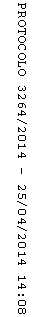 